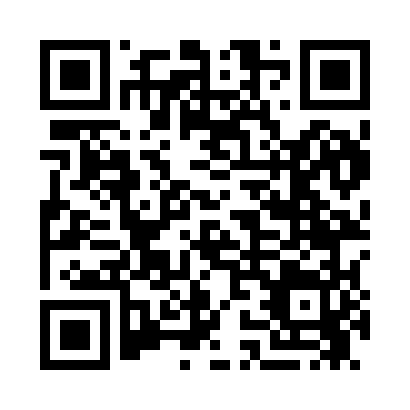 Prayer times for Wahoma, Georgia, USAMon 1 Jul 2024 - Wed 31 Jul 2024High Latitude Method: Angle Based RulePrayer Calculation Method: Islamic Society of North AmericaAsar Calculation Method: ShafiPrayer times provided by https://www.salahtimes.comDateDayFajrSunriseDhuhrAsrMaghribIsha1Mon5:106:301:345:128:389:572Tue5:116:301:345:128:389:573Wed5:116:311:345:138:389:574Thu5:126:311:345:138:379:575Fri5:126:311:345:138:379:566Sat5:136:321:355:138:379:567Sun5:146:321:355:138:379:568Mon5:146:331:355:148:379:559Tue5:156:331:355:148:379:5510Wed5:156:341:355:148:369:5511Thu5:166:341:355:148:369:5412Fri5:176:351:355:148:369:5413Sat5:186:361:365:148:359:5314Sun5:186:361:365:158:359:5315Mon5:196:371:365:158:359:5216Tue5:206:371:365:158:349:5217Wed5:216:381:365:158:349:5118Thu5:216:381:365:158:339:5019Fri5:226:391:365:158:339:5020Sat5:236:401:365:158:329:4921Sun5:246:401:365:158:329:4822Mon5:246:411:365:158:319:4823Tue5:256:411:365:158:319:4724Wed5:266:421:365:158:309:4625Thu5:276:431:365:158:309:4526Fri5:286:431:365:158:299:4427Sat5:296:441:365:158:289:4328Sun5:296:451:365:158:289:4329Mon5:306:451:365:158:279:4230Tue5:316:461:365:158:269:4131Wed5:326:461:365:158:259:40